Servicios de Salud de Sinaloa Dirección de Atención Médica Subdirección de Atención Hospitalaria Departamento de Hemovigilancia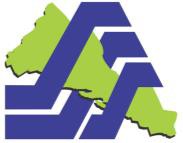 ANEXO IIA. EQUIPO COMPLEMENTARIOPágina 1 de 1RENGLÓNDESCRIPCIÓNUNIDADTOTAL1SILLÓN PARA DONADOR ELECTRICO 2 POSICIONES, DESCANZA BRAZOS AJUSTABLECON SOPORTE PARA BOLSAS O SOLUCIONES, MATERIAL LAVABLE Y RESISTENTE.PIEZA182BAUMANOMETRO DIGITAL AUTOMATICO DE BRAZOPIEZA63ESTETOSCOPIO ADULTO BIAURICULAR CAMPANAPIEZA64BASCULA CON ESTADIMETROPIEZA65TERMOMETRO DIGITAL TOMA DE TEMPERATURA AXILARPIEZA126SILLA PARA TOMA DE MUESTRAPIEZA87DESCONGELADOR DE MÍNIMO 4 BOLSAS DE PLASMA, ATEMPERADOR DE UNIDADES DE SANGRE, PANTALLA DIGITAL, CONTROL AUTOMATICO DE TEMPERATURA.EQUIPO98REFRIGERADOR PARA LA CONSERVACION DE SANGRE, CON PANEL DE TEMPERATURA CON CONTROL COMPUTARIZADO. REGISTRO GRAFICO DE TEMPERATURA DIARIO/SEMANAL Y PUNTA DE PLUMA GRAFICADO, ALMACENAJE DE 360 BOLSAS.EQUIPO129REFRIGERADOR PARA LA CONSERVACION DE LA SANGRE, CON PANEL DE TEMPERATURA CON CONTROL COMPUTARIZADO. REGISTRO GRAFICO DE TEMPERATURA DIARIO/SEMANAL Y PUNTA DE PLUMA GRAFICADO, ALMACENAJE DE 120 BOLSAS.EQUIPO1110REFRIGERADOR PARA REACTIVOS (PUERTA DE CRISTAL) DE 14 PIES.PIEZA711CONGELADOR DE PLASMA CON CAPACIDAD DE HASTA 576 BOLSAS, EQUIPO AUTOMÁTICO, CON ALARMA AUDIBLE Y MANEJO DE TEMPERATURA CON RANGO A - 37°C.PIEZA912PINZAS DE RODILLOSPIEZA913BALANZA GRANATARIA DE 1 PLATO DE 0 A 2200gPIEZA214BALANZA GRANATARIA DE 2 PLATOS CAPACIDAD DE 0 A 2200gPIEZA415CENTRIFUGA DE MESA P/12 TUBOSPIEZA916CENTRIFUGA DE MESA P/24 TUBOSPIEZA                  1217JUEGO DE PIPETAS AUTOMATICAS CON VOLUMEN VARIABLE.KIT2118CENTRIFUGA REFRIGERADA DE PISO, SISTEMA DE CONTROL AUTOMÁTICO DETEMPERATURA CON RANGO DE -2° A 25° PARA 4 O 6 BOLSAS (CUADRUPLES).EQUIPO619CONTENEDOR PARA TRANSPORTAR HEMOCOMPONENTES. - CON SISTEMA DE ENFRIAMIENTO DE POR LO MENOS 24 HORAS, MATERIAL INTERIOR/EXTERIOR POLIETILENO DE ALTA RESISTENCIA CON PLACAS REFRIGERANTE CON AISLAMIENTODE POLIURETANO CON CAPACIDAD PARA 8 UNIDADES DE 450ML.PIEZA1320TERMOMETRO DIGITAL PARA CONTENEDORPIEZA1321EQUIPO PORTÁTIL PARA DETERMINACIÓN DE HEMOGLOBINA LIBREEQUIPO322BAÑO MARÍA DE LABORATORIO DE 5 LITROSEQUIPO2123AGITADOR DE PLAQUETAS CON INCUBADORA INCLUIDA CON CAPACIDAD DE 48 UNIDADES Y BANDEJA DE ACERO INOXIDABLE, CON ALARMA ACUSTICA EN CASO DEFALLAS DE SUMINISTRO ELECTRICOPIEZA5